	Приложение № 1УТВЕРЖДЕНОпостановлением Администрациимуниципального образования «Муниципальный округ Якшур-Бодьинский район Удмуртской Республики»№_439 от_16 марта 2022 г.Схема размещения рекламных конструкций на территории муниципального образования «Муниципальный округ Якшур-Бодьинский район Удмуртской Республики»Схема 1 с. Якшур-Бодья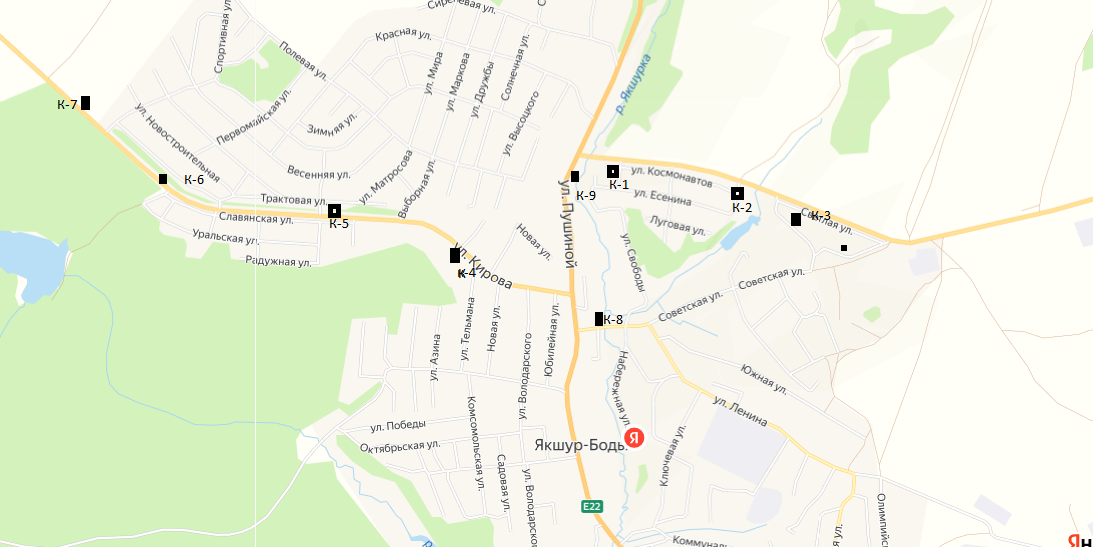 